Enstitüye teslim ettiğim tezimin birer nüshasını aşağıda isimleri yazılı jüri üyelerine teslim ettim/gönderdim.Bilgilerinizi arz ederim.*Tezin elden teslim edilmesi durumunda imza atılacaktır. Diğer gönderim/teslim durumlarında kargo gönderim belgesi ve/veya mail gönderim çıktısı tutanağa eklenecektir.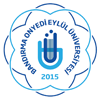 T.C.BANDIRMA ONYEDİ EYLÜL ÜNİVERSİTESİSAĞLIK BİLİMLERİ ENSTİTÜSÜ MÜDÜRLÜĞÜJÜRİ ÜYELERİNE TEZ TESLİM TUTANAĞIDök. No: DR020Sayfa No:5/5ÖĞRENCİNİN:ÖĞRENCİNİN:ÖĞRENCİNİN:Numarası:Adı Soyadı:Anabilim Dalı:Programı:Öğretim Yılı / Dönemi: / DANIŞMANIN:TEZ ADI:İmzasıJüri Üyesinin Unvanı Adı, SoyadıJüri Üyesinin Unvanı Adı, SoyadıTez Teslim/Gönderim Türü(Elden Teslim/Kargo/Mail)*İmza12345DanışmanDanışmanİmzaİmzaİmzaİmza